Workshop to Raise Awareness of Prevent Delegate Feedback Form [ONLINE VERSION]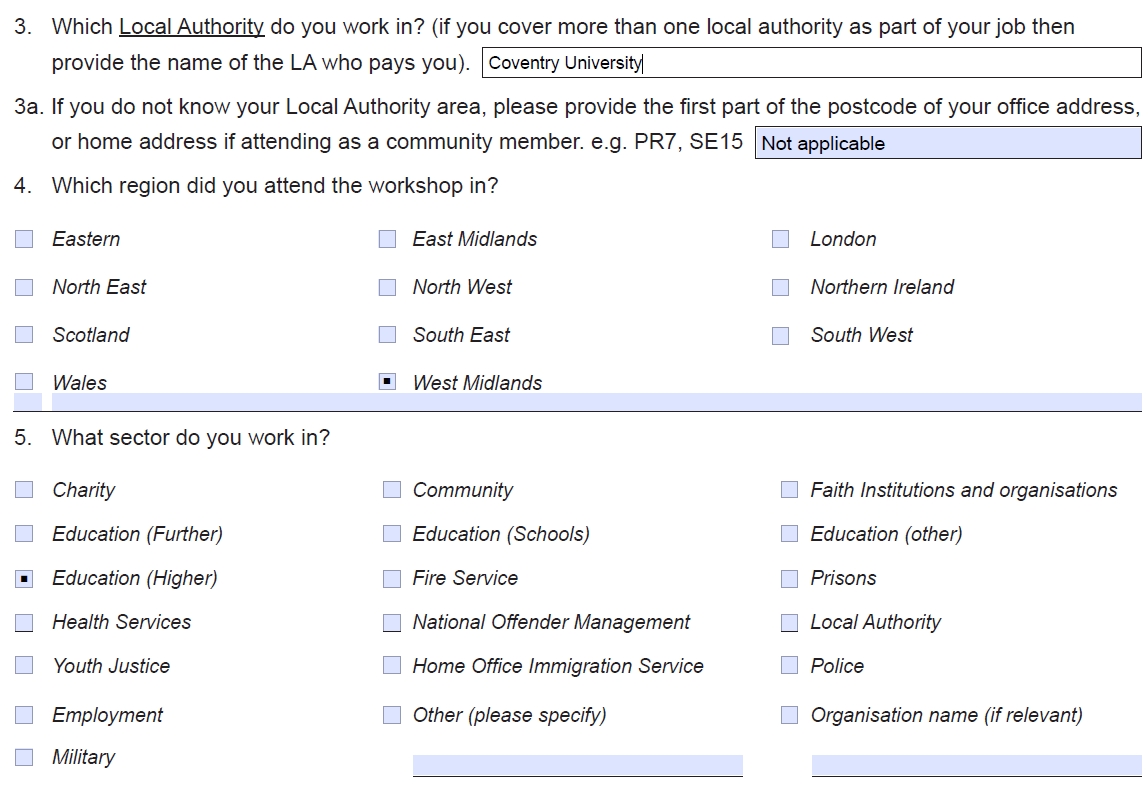 Please complete these questions before the WRAP workshop starts                                                                           Page 11.     Facilitator reference number (note the trainer will give this to you)97377572.     Date of workshop//Knowledge and Understanding before the WRAP session6. How do you rate your understanding of Prevent?6. How do you rate your understanding of Prevent?6. How do you rate your understanding of Prevent?6. How do you rate your understanding of Prevent?6. How do you rate your understanding of Prevent?6. How do you rate your understanding of Prevent?6. How do you rate your understanding of Prevent?6. How do you rate your understanding of Prevent?6. How do you rate your understanding of Prevent?6. How do you rate your understanding of Prevent?6. How do you rate your understanding of Prevent?No understandingPoorFairGoodExcellent7. How do you rate your understanding of how people can be influenced or radicalised?7. How do you rate your understanding of how people can be influenced or radicalised?7. How do you rate your understanding of how people can be influenced or radicalised?7. How do you rate your understanding of how people can be influenced or radicalised?7. How do you rate your understanding of how people can be influenced or radicalised?7. How do you rate your understanding of how people can be influenced or radicalised?7. How do you rate your understanding of how people can be influenced or radicalised?7. How do you rate your understanding of how people can be influenced or radicalised?7. How do you rate your understanding of how people can be influenced or radicalised?7. How do you rate your understanding of how people can be influenced or radicalised?7. How do you rate your understanding of how people can be influenced or radicalised?No understandingPoorFairGoodExcellent8. How do you rate your understanding of the vulnerability factors which can lead to people being radicalised?8. How do you rate your understanding of the vulnerability factors which can lead to people being radicalised?8. How do you rate your understanding of the vulnerability factors which can lead to people being radicalised?8. How do you rate your understanding of the vulnerability factors which can lead to people being radicalised?8. How do you rate your understanding of the vulnerability factors which can lead to people being radicalised?8. How do you rate your understanding of the vulnerability factors which can lead to people being radicalised?8. How do you rate your understanding of the vulnerability factors which can lead to people being radicalised?8. How do you rate your understanding of the vulnerability factors which can lead to people being radicalised?8. How do you rate your understanding of the vulnerability factors which can lead to people being radicalised?8. How do you rate your understanding of the vulnerability factors which can lead to people being radicalised?8. How do you rate your understanding of the vulnerability factors which can lead to people being radicalised?No understandingPoorFairGoodExcellent9. How do you rate your understanding of how to notice concerns where someone may be vulnerable to radicalisation your day-to-day job?9. How do you rate your understanding of how to notice concerns where someone may be vulnerable to radicalisation your day-to-day job?9. How do you rate your understanding of how to notice concerns where someone may be vulnerable to radicalisation your day-to-day job?9. How do you rate your understanding of how to notice concerns where someone may be vulnerable to radicalisation your day-to-day job?9. How do you rate your understanding of how to notice concerns where someone may be vulnerable to radicalisation your day-to-day job?9. How do you rate your understanding of how to notice concerns where someone may be vulnerable to radicalisation your day-to-day job?9. How do you rate your understanding of how to notice concerns where someone may be vulnerable to radicalisation your day-to-day job?9. How do you rate your understanding of how to notice concerns where someone may be vulnerable to radicalisation your day-to-day job?9. How do you rate your understanding of how to notice concerns where someone may be vulnerable to radicalisation your day-to-day job?9. How do you rate your understanding of how to notice concerns where someone may be vulnerable to radicalisation your day-to-day job?9. How do you rate your understanding of how to notice concerns where someone may be vulnerable to radicalisation your day-to-day job?No understandingPoorFairGoodExcellent10. How do you rate your understanding of how to share concerns about people vulnerable to radicalisation within your day-to-day job?10. How do you rate your understanding of how to share concerns about people vulnerable to radicalisation within your day-to-day job?10. How do you rate your understanding of how to share concerns about people vulnerable to radicalisation within your day-to-day job?10. How do you rate your understanding of how to share concerns about people vulnerable to radicalisation within your day-to-day job?10. How do you rate your understanding of how to share concerns about people vulnerable to radicalisation within your day-to-day job?10. How do you rate your understanding of how to share concerns about people vulnerable to radicalisation within your day-to-day job?10. How do you rate your understanding of how to share concerns about people vulnerable to radicalisation within your day-to-day job?10. How do you rate your understanding of how to share concerns about people vulnerable to radicalisation within your day-to-day job?10. How do you rate your understanding of how to share concerns about people vulnerable to radicalisation within your day-to-day job?10. How do you rate your understanding of how to share concerns about people vulnerable to radicalisation within your day-to-day job?10. How do you rate your understanding of how to share concerns about people vulnerable to radicalisation within your day-to-day job?No understandingPoorFairGoodExcellentPlease complete these questions after the WRAP workshop ends                                                                                Page 211. How do you rate your understanding of Prevent?11. How do you rate your understanding of Prevent?11. How do you rate your understanding of Prevent?11. How do you rate your understanding of Prevent?11. How do you rate your understanding of Prevent?11. How do you rate your understanding of Prevent?11. How do you rate your understanding of Prevent?11. How do you rate your understanding of Prevent?11. How do you rate your understanding of Prevent?11. How do you rate your understanding of Prevent?11. How do you rate your understanding of Prevent?No understandingPoorFairGoodExcellent12. How do you rate your understanding of how people can be influenced or radicalised?12. How do you rate your understanding of how people can be influenced or radicalised?12. How do you rate your understanding of how people can be influenced or radicalised?12. How do you rate your understanding of how people can be influenced or radicalised?12. How do you rate your understanding of how people can be influenced or radicalised?12. How do you rate your understanding of how people can be influenced or radicalised?12. How do you rate your understanding of how people can be influenced or radicalised?12. How do you rate your understanding of how people can be influenced or radicalised?12. How do you rate your understanding of how people can be influenced or radicalised?12. How do you rate your understanding of how people can be influenced or radicalised?12. How do you rate your understanding of how people can be influenced or radicalised?No understandingPoorFairGoodExcellent13. How do you rate your understanding of the vulnerability factors which can lead to people being radicalised?13. How do you rate your understanding of the vulnerability factors which can lead to people being radicalised?13. How do you rate your understanding of the vulnerability factors which can lead to people being radicalised?13. How do you rate your understanding of the vulnerability factors which can lead to people being radicalised?13. How do you rate your understanding of the vulnerability factors which can lead to people being radicalised?13. How do you rate your understanding of the vulnerability factors which can lead to people being radicalised?13. How do you rate your understanding of the vulnerability factors which can lead to people being radicalised?13. How do you rate your understanding of the vulnerability factors which can lead to people being radicalised?13. How do you rate your understanding of the vulnerability factors which can lead to people being radicalised?13. How do you rate your understanding of the vulnerability factors which can lead to people being radicalised?13. How do you rate your understanding of the vulnerability factors which can lead to people being radicalised?No understandingPoorFairGoodExcellent14. How do you rate your understanding of how to notice concerns where someone may be vulnerable to radicalisation your day-to-day job?14. How do you rate your understanding of how to notice concerns where someone may be vulnerable to radicalisation your day-to-day job?14. How do you rate your understanding of how to notice concerns where someone may be vulnerable to radicalisation your day-to-day job?14. How do you rate your understanding of how to notice concerns where someone may be vulnerable to radicalisation your day-to-day job?14. How do you rate your understanding of how to notice concerns where someone may be vulnerable to radicalisation your day-to-day job?14. How do you rate your understanding of how to notice concerns where someone may be vulnerable to radicalisation your day-to-day job?14. How do you rate your understanding of how to notice concerns where someone may be vulnerable to radicalisation your day-to-day job?14. How do you rate your understanding of how to notice concerns where someone may be vulnerable to radicalisation your day-to-day job?14. How do you rate your understanding of how to notice concerns where someone may be vulnerable to radicalisation your day-to-day job?14. How do you rate your understanding of how to notice concerns where someone may be vulnerable to radicalisation your day-to-day job?14. How do you rate your understanding of how to notice concerns where someone may be vulnerable to radicalisation your day-to-day job?No understandingPoorFairGoodExcellent15. How do you rate your understanding of how to share concerns about people vulnerable to radicalisation within your day-to-day job?15. How do you rate your understanding of how to share concerns about people vulnerable to radicalisation within your day-to-day job?15. How do you rate your understanding of how to share concerns about people vulnerable to radicalisation within your day-to-day job?15. How do you rate your understanding of how to share concerns about people vulnerable to radicalisation within your day-to-day job?15. How do you rate your understanding of how to share concerns about people vulnerable to radicalisation within your day-to-day job?15. How do you rate your understanding of how to share concerns about people vulnerable to radicalisation within your day-to-day job?15. How do you rate your understanding of how to share concerns about people vulnerable to radicalisation within your day-to-day job?15. How do you rate your understanding of how to share concerns about people vulnerable to radicalisation within your day-to-day job?15. How do you rate your understanding of how to share concerns about people vulnerable to radicalisation within your day-to-day job?15. How do you rate your understanding of how to share concerns about people vulnerable to radicalisation within your day-to-day job?15. How do you rate your understanding of how to share concerns about people vulnerable to radicalisation within your day-to-day job?No understandingPoorFairGoodExcellent16. Do you have a better understanding of how Prevent fits into your day-to-day job?16. Do you have a better understanding of how Prevent fits into your day-to-day job?16. Do you have a better understanding of how Prevent fits into your day-to-day job?16. Do you have a better understanding of how Prevent fits into your day-to-day job?16. Do you have a better understanding of how Prevent fits into your day-to-day job?16. Do you have a better understanding of how Prevent fits into your day-to-day job?16. Do you have a better understanding of how Prevent fits into your day-to-day job?16. Do you have a better understanding of how Prevent fits into your day-to-day job?16. Do you have a better understanding of how Prevent fits into your day-to-day job?16. Do you have a better understanding of how Prevent fits into your day-to-day job?16. Do you have a better understanding of how Prevent fits into your day-to-day job?YesNoSkills17. How would you rate your confidence in using the lessons learned in WRAP in your day-to-day job?17. How would you rate your confidence in using the lessons learned in WRAP in your day-to-day job?17. How would you rate your confidence in using the lessons learned in WRAP in your day-to-day job?17. How would you rate your confidence in using the lessons learned in WRAP in your day-to-day job?17. How would you rate your confidence in using the lessons learned in WRAP in your day-to-day job?17. How would you rate your confidence in using the lessons learned in WRAP in your day-to-day job?17. How would you rate your confidence in using the lessons learned in WRAP in your day-to-day job?17. How would you rate your confidence in using the lessons learned in WRAP in your day-to-day job?17. How would you rate your confidence in using the lessons learned in WRAP in your day-to-day job?17. How would you rate your confidence in using the lessons learned in WRAP in your day-to-day job?17. How would you rate your confidence in using the lessons learned in WRAP in your day-to-day job?No confidencePoorFairGoodExcellent18. Do you feel you require any further training or support on noticing concerns related to vulnerable people?18. Do you feel you require any further training or support on noticing concerns related to vulnerable people?18. Do you feel you require any further training or support on noticing concerns related to vulnerable people?18. Do you feel you require any further training or support on noticing concerns related to vulnerable people?18. Do you feel you require any further training or support on noticing concerns related to vulnerable people?18. Do you feel you require any further training or support on noticing concerns related to vulnerable people?18. Do you feel you require any further training or support on noticing concerns related to vulnerable people?18. Do you feel you require any further training or support on noticing concerns related to vulnerable people?18. Do you feel you require any further training or support on noticing concerns related to vulnerable people?18. Do you feel you require any further training or support on noticing concerns related to vulnerable people?18. Do you feel you require any further training or support on noticing concerns related to vulnerable people?YesNo19. Do you feel that you require any further training or support on sharing concerns around vulnerable people?19. Do you feel that you require any further training or support on sharing concerns around vulnerable people?19. Do you feel that you require any further training or support on sharing concerns around vulnerable people?19. Do you feel that you require any further training or support on sharing concerns around vulnerable people?19. Do you feel that you require any further training or support on sharing concerns around vulnerable people?19. Do you feel that you require any further training or support on sharing concerns around vulnerable people?19. Do you feel that you require any further training or support on sharing concerns around vulnerable people?19. Do you feel that you require any further training or support on sharing concerns around vulnerable people?19. Do you feel that you require any further training or support on sharing concerns around vulnerable people?19. Do you feel that you require any further training or support on sharing concerns around vulnerable people?19. Do you feel that you require any further training or support on sharing concerns around vulnerable people?YesNoFollow up:We would like to contact you in 3 months time to see how useful WRAP training has been to you in your day-to-day job.  If you would be happy for us to contact you in 3 months time, please supply your email address below.We would like to contact you in 3 months time to see how useful WRAP training has been to you in your day-to-day job.  If you would be happy for us to contact you in 3 months time, please supply your email address below.We would like to contact you in 3 months time to see how useful WRAP training has been to you in your day-to-day job.  If you would be happy for us to contact you in 3 months time, please supply your email address below.We would like to contact you in 3 months time to see how useful WRAP training has been to you in your day-to-day job.  If you would be happy for us to contact you in 3 months time, please supply your email address below.We would like to contact you in 3 months time to see how useful WRAP training has been to you in your day-to-day job.  If you would be happy for us to contact you in 3 months time, please supply your email address below.We would like to contact you in 3 months time to see how useful WRAP training has been to you in your day-to-day job.  If you would be happy for us to contact you in 3 months time, please supply your email address below.We would like to contact you in 3 months time to see how useful WRAP training has been to you in your day-to-day job.  If you would be happy for us to contact you in 3 months time, please supply your email address below.We would like to contact you in 3 months time to see how useful WRAP training has been to you in your day-to-day job.  If you would be happy for us to contact you in 3 months time, please supply your email address below.We would like to contact you in 3 months time to see how useful WRAP training has been to you in your day-to-day job.  If you would be happy for us to contact you in 3 months time, please supply your email address below.We would like to contact you in 3 months time to see how useful WRAP training has been to you in your day-to-day job.  If you would be happy for us to contact you in 3 months time, please supply your email address below.We would like to contact you in 3 months time to see how useful WRAP training has been to you in your day-to-day job.  If you would be happy for us to contact you in 3 months time, please supply your email address below.Do you have an immediate concerns relating to vulnerability that you will be sharing following today's session?Do you have an immediate concerns relating to vulnerability that you will be sharing following today's session?Do you have an immediate concerns relating to vulnerability that you will be sharing following today's session?Do you have an immediate concerns relating to vulnerability that you will be sharing following today's session?Do you have an immediate concerns relating to vulnerability that you will be sharing following today's session?Do you have an immediate concerns relating to vulnerability that you will be sharing following today's session?Do you have an immediate concerns relating to vulnerability that you will be sharing following today's session?Do you have an immediate concerns relating to vulnerability that you will be sharing following today's session?Do you have an immediate concerns relating to vulnerability that you will be sharing following today's session?Do you have an immediate concerns relating to vulnerability that you will be sharing following today's session?Do you have an immediate concerns relating to vulnerability that you will be sharing following today's session?YesNoAny other commentsAny other commentsAny other commentsAny other commentsAny other commentsAny other commentsAny other commentsAny other commentsAny other commentsAny other commentsAny other comments